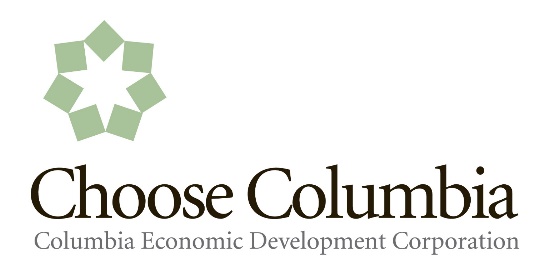 Collin Brown
Columbia Economic Development Corporation Board of DirectorsCollin Brown was elected to the Columbia Economic Development Corporation Board of Directors on August 25, 2020.  Collin is President/CEO of Columbia Tree Care, a Germantown-based arboriculture and land management business he founded in 2003.  As chief arborist, his work includes residential, commercial, industrial and municipal tree and land clearing projects throughout the Hudson Valley region.  A life-long resident of Columbia County, Collin is a Class A fire fighter, and serves as president and deputy chief of the Clermont Fire Department.  Collin is a graduate of SUNY Cobleskill, College of Agriculture and Technology.  He and his fiancée Lindsay, reside in Clermont.   